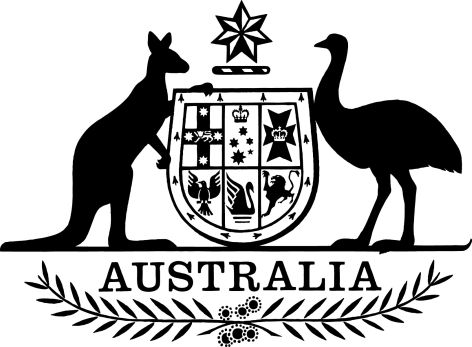 Radiocommunications (Australian Space Objects) Amendment Determination 2021 (No. 1)The Australian Communications and Media Authority makes the following Amendment Determination under section 5 of the Radiocommunications Act 1992.Dated: 1 April 2021James Cameron[signed]MemberCathy Rainsford[signed]Member/General ManagerAustralian Communications and Media Authority1 	Name		This is the Radiocommunications (Australian Space Objects) Amendment Determination 2021 (No. 1).2 	Commencement		This instrument commences at the start of the day after the day it is registered on the Federal Register of Legislation. Note:	The Federal Register of Legislation may be accessed free of charge at www.legislation.gov.au.3 	Authority		This instrument is made under section 5 of the Radiocommunications Act 1992.4 	Amendments		The instrument that is specified in Schedule 1 is amended as set out in the applicable items in that Schedule.Schedule 1 — AmendmentsRadiocommunications (Australian Space Objects) Determination 2014 (F2014L01586)Paragraph 4(c)Omit “AsiaSpace Limited”, substitute “AsiaSpace Pty Limited”.Paragraph 4(d)Omit the item.Paragraph 4(g)Omit the item.Paragraph 4(h)Omit “Sirion Global Pty Ltd”, substitute “EchoStar Global Australia Pty Ltd”.